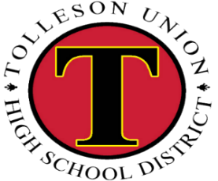                                End of Semester 2 Assessment Schedule – May 2024Monday Tuesday Wednesday Thursday Friday May 13May 14May 15May 16May 17Regular School DayRegular School DayRegular School DayRegular School DayRegular School Day12th grade Students with IEPs that designate extended time Senior Finals5th/6thSenior Finals3rd/4thSenior Finals1st/2ndPost Grades for Seniors by 2:00 PMSenior CheckoutGraduation Practice7:30 am PACFor SeniorsMay 20May 21May 22May 23May 24Early ReleasePeriods 1, 2, 3 Virtual 4, 5, 6Early Release Periods 4, 5, 6Virtual 1, 2, 3Early ReleasePeriods 1, 2 Early ReleasePeriods 3, 4Early ReleasePeriods 5, 6 9th-11th grade Students with IEPs that designate extended time.  Early Schools1st 7:25 - 8:202nd 8:25 –9:203rd 9:25 – 10:30Periods 4, 5, and 6 virtualNo Lunch ServedGraduationLJCHS, SLHS, and WPHS9th-11th grade Students with IEPs that designate extended time.  Early Schools4th 7:25 - 8:205th 8:25 –9:206th 9:25 – 10:30Periods 1, 2, and 3 virtualNo Lunch ServedGraduationWHS, CCHS, and TUHSEarly Schools1st 7:25-8:552nd 9:00-10:30No Lunch ServedEarly Schools3rd 7:25-8:554th 9:00-10:30No Lunch ServedEarly Schools5th 7:25-8:556th 9:00-10:30No Lunch ServedPost Grades by 12:00 PMNo NA’s or I’s